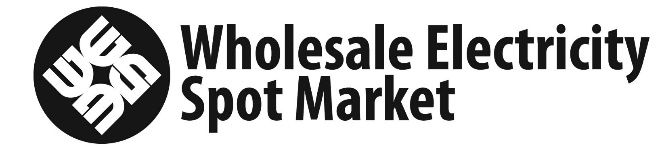 WESM-WM-CN - ______REQUEST FOR AMENDMENTS OR CHANGES TO THE WESM MANUALSThis request for amendments to the WESM Rules is submitted to:Rules Change CommitteeAttention: PEM Committee SecretariatPhilippine Electricity Market Corporation 18/F Robinsons Equitable Tower,  , 1605 	Email address: rcc@wesm.ph			Fax Number: (+632) 395-2704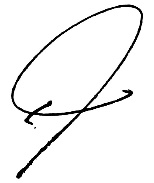  Proponent’s InformationWESM Manual Amendments InformationProposed AmendmentWESM Manual on Dispatch Protocol Issue 13WESM Manual on Market Network Model Development and Maintenance – Criteria and ProceduresWESM Manual on Registration, Suspension and De-registration Criteria and Procedures         Note: For convenience, please underline and put in bold letters the proposed changes to the WESM Manual.Proposed Scheme to Monitor the Effectiveness of the Proposed Changes to the WESM Manual Referral    MAG Date Received:  ________________________       Proposed Amendment:          Urgent          Minor          GeneralFor Urgent Amendment (For the use of PEMC President only)For Minor and General Amendment (For the use of RCC only)Name                  Prof. Jordan Rel C. OrillazaDesignation         Chairperson – Technical CommitteeCompany              Philippine Electricity Market CorporationCompany Address               18/F Robinsons Equitable Tower, ADB AvenueOrtigas Center, Pasig City 1600Telephone No.                      631-8734Fax. No.636-0802Email Addressjordan.orillaza@eee.upd.edu.phTitle of WESM Manual being commented:WESM Manuals on:Dispatch Protocol;Market Network Model Development and Maintenance – Criteria and Procedures; andRegistration, Suspension and De-registration Criteria and ProceduresNature of Request (please indicate with x)  Addition    Alteration    Deletion    Clarification     Clerical CorrectionTitleSectionProvisionProposed AmendmentRationaleFormat and Contents of Submissions6.9.3NEWTrading Participants shall provide the following information when submitting non-generator offers:May include up to ten (10) energy offer blocks per (aggregate) unit. The maximum combined capacity of generation and reserve offers must not be less than the maximum available capacity of the generator;Shall be for a minimum block size of one (1) MW;Shall have monotonically increasing prices and quantity;May start from a negative quantity to represent its projected maximum consumptionMay include negative prices; andShall include up to three (3) segments of ramp rate profiles for different quantity break-points. The ramp up/down rates shall be within the minimum and maximum registered ramp rates.To provide requirements for Non-Generator Resources (NGR) offersPreparation of WESM Merit Order Table - Background10.1.2The WMOT is generated by stacking in an unconstrained manner of scheduled and unscheduled capacities through the market offers submitted for the real-time dispatch runs. Energy offer blocks submitted by generator Trading Participants for a particular dispatch interval are arranged from lowest to the highest priced offer block, without considering any constraints. The WMOT stacks energy offers into two, namely, the energy offers that were scheduled (or “Offers Dispatched”) and energy offers that were not scheduled (or “Offers Not Dispatched”). The WMOT is generated by stacking in an unconstrained manner of scheduled and unscheduled capacities, excluding negative quantities, through the market offers submitted for the real-time dispatch runs. Energy offer blocks submitted by generator Trading Participants for a particular dispatch interval are arranged from lowest to the highest priced offer block, without considering any constraints. The WMOT stacks energy offers into two, namely, the energy offers that were scheduled (or “Offers Dispatched”) and energy offers that were not scheduled (or “Offers Not Dispatched”). For clarityPreparation of WESM Merit Order Table – Preparation of WMOT10.4.1The WMOT shall be prepared using the offers and the real-time dispatch schedule of each generating system for which offers were submitted for the relevant dispatch interval. The specific information that will be used is as follows:The WMOT shall be prepared using the offers, excluding negative quantities, and the real-time dispatch schedule of each generating system for which offers were submitted for the relevant dispatch interval. The specific information that will be used is as follows:xxxFor clarityIntroduction – Overview of WESM Operations, ScopeDefinitions, References and Interpretation - DefinitionsResponsibilities – Trading Participants and other WESM MembersWESM Table – Day-Ahead ProjectionBids, Offers and Data Submissions and Processing – Background, Categories of Self-scheduled Nominations, Bids, and Offers, Format and contents of submission, Revisions of Self-scheduled Nominations, Bids and Offers Based on Reasonable Estimates, Report of Material Adverse Change in State of Trading Participant FacilitiesSystem Operator Input Data and Reports – Responsibilities, Outage Schedules, Over-riding Constraints, Contingency List RequirementsMarket Projections – Publication and Dissemination of Market Projection ResultsReal-time Dispatch Scheduling – Background, Responsibilities, Dissemination and Public of Market Run ResultsPreparation of the WESM Merit Order Table – Background, Purpose and Scope, Responsibilities, Preparation of the WMOT, Output of the WMOT, Dispatch Implementation – Purpose and Scope, Dispatch of Must and Priority Dispatch  Generating Units, Conditions for Re-dispatch, Re-dispatch Procedures, Dispatch Compliance - Scope and Purpose, Responsibilities, Compliance with Dispatch Schedules and Instructions, Dispatch Conformance Standards, ReportingStart-Up and Shutdown of Generating Units - Scope and Purpose, Responsibilities, General ProceduresPost-Dispatch Data and Operation Reports - Dispatch Deviation ReportProcedures During Market Intervention or Suspension - Dispatch Scheduling and ImplementationManagement of Must-Run Units – Overview, Considerations and Criteria for Selection of Must-Run Units, MRU Scheduling and Dispatch ProceduresExcess Generation - Responsibilities, Managing Excess Generation for the Next DayProcedures for Load Shedding – ResponsibilitiesSteps in Creating a Merit Order TableContent Structure of SO Inputs to the Market Projections and Real-time Dispatch11.1.1, 1.1.3, 1.3.1.g, 22.1.2.d, 2.1.2.q, 2.1.2.t, 2.1.2.u, 2.1.2.z, 2.1.2.cc33.3.24Table 266.1.1, 6.1.6, 6.1.7, 6.1.8, 6.4.1.a, 6.4.1.d, 6.9.6, 6.13.a, 6.14.4.g77.3.4, 7.5.1.a, 7.6.2.a, 7.6.2.b, 7.6.3, 7.7.1, 7.7.5.a, 88.6.499.1.1, 9.1.2, 9.3.3.a., 9.3.3.b, 9.7.21010.1.1-3, 10.2, 10.3.2, 10.4.1, Table 7, 10.4.2-6, Table 8, 1111.2.2,11.5, 11.5.1-3, 11.6.2, 11.6.3, 11.6.5, 11.7.1-3, 1212.2.1, 12.2.2, 12.3.2, 12.4.1, 12.4.1.a, 12.4.1.b, 12.4.1.c, 12.4.2, 12.4.2.a, 12.4.2.b, 12.4.2.c, 12.4.3, 12.4.3.a, 12.4.3.b,12.4.4.a, 12.5.1.a, 12.5.1.b, 12.5.1.c, 12.5.1.d, 12.5.2.a, 12.5.2.b, 12.5.2.e, 12.5.2.f, 12.5.2.i, 12.6.21313.1, 13.2.2.a, 13.2.2.b, 13.2.3.a, 13.2.3.d, 13.3.1, 13.3.2, 13.3.4, 13.4, 13.4.1, 13.4.213.4.5, 13.5, 13.5.1, 13.5.2, 13.5.4 1414.4.2.c, 14.4.3.d, 14.4.51616.6.2.a1717.1.1, 17.1.2, 17.1.3, 17.1.4, 17.1.5, 17.3.1, Table 9. Criteria and Considerations for Selection of MRUs, 17.4.11818.2.2.c, 18.2.2.d, 18.2.3.a, 18.3.1, 18.3.3, 18.3.4.b, 18.3.51919.2.3Appendix BAppendix ExxxxxxxxxxxxxxxxxxxxxxxxxxxxxxxxxxxxxxxxxxxxxxxxxxxxxxxxxGlobal change from “generating units” to “generating systems”Global change from “generating offers” to “market offers”For consistency with the changes to the WESM Rules and Market Manuals.TitleSectionProvisionProposed AmendmentRationaleMNM Manual4.1.3The components of the MNM interacts with one another in accordance with dispatch schedule of the generation units, customer demand and the physical laws that govern the operation of the network components. These interactions are complex by nature but should be balanced to maintain the reliable and secure operation of the power system by the System Operator, as well as for the generation of fair and economic market dispatch schedules and nodal energy price.The components of the MNM interacts with one another in accordance with the dispatch schedule of the generationgenerating unitssystem, non-generator resource, pumped-storage unit, customer demand and the physical laws that govern the operation of the network components. These interactions are complex by nature but should be balanced to maintain the reliable and secure operation of the power system by the System Operator, as well as for the generation of fair and economic market dispatch schedules and nodal energy price.Include NGRs and PSUMNM Manual4.4.1Market Trading NodesThese are nodes in the load flow model designated as the reckoning node for Trading Participant bids or offers and corresponding settlement of energy and reserves. MTN shall be modeled as the trading point of a Generator or a Load where the appropriate real-time monitoring facility can be associated. Where the MTN and the metering point are of different location, site-specific loss adjustment (SSLA) provided in the WESM Metering Market Manual shall apply. Further details on MTN can be observed in SECTION 6 of this Market Manual.Market Trading NodesThese are nodes in the load flow model designated as the reckoning node for Trading Participant bids or offers and corresponding settlement of energy and reserves. MTN shall be modeled as the trading point of a GeneratorGenerating System, Non-Generator Resource, Pumped-Storage Unit, or a Load where the appropriate real-time monitoring facility can be associated. Where the MTN and the metering point are of different location, site-specific loss adjustment (SSLA) provided in the WESM Metering Market Manual shall apply. Further details on MTN can be observed viewed in SECTION 6 of this Market Manual.Include NGRs and PSUMNM ManualNew4.4.4 Non-Generator Resource representationThis is the mathematical model of a non-generator resource with its dual capability of injecting or withdrawing power through the network.For NGRMNM ManualNew4.4.5 Pumped-Storage Unit representationThis is the mathematical model of a pumped-storage unit with its dual capability of injecting or withdrawing power through the network.For PSU4.4.4. xxx4.4.5. xxx4.4.6. xxx4.4.7. xxx4.4.8. xxx 4.4.64. xxx4.4.75. xxx4.4.86. xxx4.4.97. xxx4.4.108. xxxRe-numberingMNM Manual6.3.1MTN’s can be classified as either Generator Node or Customer Node.a) Generator nodes are nodes that represent a registered generating unit or generating system directly connected to a network operated by the System Operator. It is a node where power is injected into the transmission network.b) Customer nodes are nodes that represent where power is withdrawn by Trading Participants from the grid.MTN’s can be classified as either Generator Node or Customer Node.a) Generator nodes are nodes that represent a registered generating unit or generating system directly connected to a network operated by the System Operator. It is a node where power is injected into the transmission network.b) Customer nodes are nodes that represent where power is withdrawn by Trading Participants from the grid.c) Non-Generator Resource nodes are nodes that represent a registered non-generator resource directly connected to a network operated by the System Operator. It is a node where power is injected or withdrawn through the transmission network.d) Pumped-Storage Unit nodes are nodes that represent a registered pumped-storage unit directly connected to a network operated by the System Operator. It is a node where power is injected or withdrawn through the transmission network.Include NGRs and PSUMNM Manual6.3.2There may be conditions wherein a Trading Participant has a generating facility whose remote telemetering facility is situated in a location where both its injection and withdrawal of power are monitored. In such cases, that Trading Participant shall have a generator and customer MTN registered in the WESM to dynamically reflect its injection and withdrawal, respectively. These cases are applicable for the following conditionsa) Facility can act as a generator or load such as the Kalayaan hydro-electricfacility, in which each of its facility can be run as a generator or a pump, orb) Available remote telemetering facilities are situated at a location net of the station service or house load.Where available remote telemetering facilities are situated at a location net of the station service, the Trading Participant shall have a generator and a customer MTN registered in the WESM to accurately reflect the direction of power flow. There may be conditions wherein a Trading Participant has a generating facility whose remote telemetering facility is situated in a location where both its injection and withdrawal of power are monitored. In such cases, that Trading Participant shall have a generator and customer MTN registered in the WESM to dynamically reflect its injection and withdrawal, respectively. These cases are applicable for the following conditionsa) Facility can act as a generator or load such as the Kalayaan hydro-electricfacility, in which each of its facility can be run as a generator or a pump, orb) Available remote telemetering facilities are situated at a location net of the station service or house load.For clarity6.36.46.56.66.76.3 xxx6.4 xxx6.5 xxx6.6 xxx6.7 xxx6.3 xxx6.4 xxx6.5 xxx6.6 xxx6.7 xxxFor deletion due to reorganization of the whole manualMNM ManualNew6.4 Non-Generator Resource MTN6.4.1 A MTN is considered a non-generator resource node if energy is injected or withdrawn through that node and the direction of the power flow is from the apparatus or equipment (i.e. battery energy storage) operated by the Trading Participant to the network operated by the NetworkService Providers, including the System Operator.6.4.2 During the submission of offers to supply or consume electricity, the participant non-generator resource shall specify the location of the connection point and the relevant market network node.6.4.3 The information that should be submitted by the generators in their energy supply and reserve offers are enumerated in Appendix A1.4 of the WESM Rules.For NGRMNM ManualNew6.5 Pumped-Storage Unit MTN6.5.1 A MTN is considered a pumped-storage unit node if the facility is a pumped-storage plant where energy can either be injected or withdrawn through that node and the direction of the power flow is from the apparatus or equipment operated by the Trading Participant to the network operated by the NetworkService Providers, including the System Operator.6.5.2 During the submission of offers during generation mode, the participant pumped-storage unit shall specify the location of the connection point and the relevant market network node.6.5.3 The information that should be submitted by the generators in their energy supply and reserve offers are enumerated in Appendix A1.1 of the WESM Rules.For PSUTitleSectionProvisionProposed AmendmentRationaleRegistration, Suspension and De-Registration Criteria and Procedures1.4.1.All generating companies, distribution utilities, suppliers, bulk consumers/end-users and other similar entities authorized by the Energy Regulatory Commission (the “ERC”) are eligible to become members of the WESM subject to compliance with set membership criteria.1 Pursuant to Republic Act No. 9136, the ERC is the agency mandated to authorize other persons or entities that can be eligible to become members of the WESM.All generatinggeneration companies, distribution utilities, suppliers, bulk consumers/end-users and other similar entities authorized by the Energy Regulatory Commission (the “ERC”) are eligible to become members of the WESM subject to compliance with set membership criteria.1 Pursuant to Republic Act No. 9136, the ERC is the agency mandated to authorize other persons or entities that can be eligible to become members of the WESM.For consistency in use of term based on WESM RulesRegistration, Suspension and De-Registration Criteria and Procedures2.3.2.A Generation Company may be registered as Indirect WESM Member if the generating units it owns, controls or operates or from which it otherwise sources electricity is or will be transacted in the WESM by a person or entity that is already registered in or is qualified to be registered in the WESM as Generation Company and as Direct WESM Member. If not yet registered, that Generation Company must register and be approved to become a Direct WESM Member - Generation Company, as a pre-requisite to approval of the Applicant’s indirect WESM membership.A Generation Company may be registered as Indirect WESM Member if the generating unitssystem it owns, controls or operates or from which it otherwise sources electricity is or will be transacted in the WESM by a person or entity that is already registered in or is qualified to be registered in the WESM as Generation Company and as Direct WESM Member. If not yet registered, that Generation Company must register and be approved to become a Direct WESM Member - Generation Company, as a pre-requisite to approval of the Applicant’s indirect WESM membership.For consistency in use of term based on WESM RulesRegistration, Suspension and De-Registration Criteria and Procedures2.5.1.1Generation Company a) The persons or entities that may register as a Generation Company are those that own, control or operate or otherwise source electricity from generation unit/s connected to the transmission system or distribution system.b) Notwithstanding any definition to the contrary, the persons or entities that may qualify to register as Generation Company are those –  Generation companies that own, operate or control generation facilities connected to the transmission system and which have been authorized by the ERC to operate such facilities.  Embedded generators that own or operate generation units that are indirectly connected to the grid through the lines of Distribution Utilities or industrial generation facilities that are synchronized with the Grid, and which have been authorized by the ERC to operate such facilities.  IPP Administrators appointed by the Power Sector Assets and Liabilities Management Corporation in respect to the transaction of the energy output of the generation facilities covered by their appointment as IPPA. The IPPA and/or the generation units whose energy output are being administered by such IPPA must have the requisite authorization by the ERC. Generation Company a) The persons or entities that may register as a Generation Company are those that own, control or operate or otherwise source electricity from a generationgenerating unit/ssystem connected to the transmission system or distribution system.b) Notwithstanding any definition to the contrary, the persons or entities that may qualify to register as Generation Company are those –  Generation companies that own, operate or control generation facilitiesa generating system connected to the transmission system and which have been authorized by the ERC to operate such facilities.  Embedded generators that own or operate a generating systemgeneration units that are indirectly connected to the grid through the lines of Distribution Utilities or industrial generation facilities that are synchronized with the Grid, and which have been authorized by the ERC to operate such facilities.  IPP Administrators appointed by the Power Sector Assets and Liabilities Management Corporation in respect to the transaction of the energy output of the a generating systemgeneration facilities covered by their appointment as IPPA. The IPPA and/or the generationGeneration unitsCompany whose energy output are being administered by such IPPA must have the requisite authorization by the ERC. For consistency in use of term based on WESM RulesRegistration, Suspension and De-Registration Criteria and Procedures2.5.4.1Generation Unit Classification a) An Applicant wishing to register as Generation Company shall, upon application, classify each of the generating unit or group of generating units which form part of the generation system it owns or operates or controls or from which it otherwise sources electricity as either – xxxb) For the foregoing purposes, the reserve regions in the WESM correspond to the major grids of the transmission system and are Luzon, Visayas and Mindanao. c) The Market Operator shall approve the classification of a generating unit/s as either a non-scheduled generating unit or a must dispatch generating unit or a priority dispatch generating unit, subject to prevailing relevant rules, regulations and issuances. An Applicant may appeal the decision of the Market Operator to the PEM Board. GenerationGenerating Unit Classification a) An Applicant wishing to register as a Generation Company shall, upon application, classify each of the generating unit or group of generating unitsfacilities which form part of the generationgenerating system it owns or operates or controls or from which it otherwise sources electricity as either – xxxNon-Generator Resource for facilities that are connected at a common connection point that operate as either Generation or Load and that can be dispatched to any operating level within their entire capacity range but are also constrained by a MWh limit to (1) generate Energy, (2) curtail the consumption of Energy in the case of demand response, or (3) consume Energy.Pumped-storage unit for facilities that are connected at a common connection point that is capable of storing water from a lower elevation reservoir to a higher elevation reservoir for the purpose of production of electrical power.b) For the foregoing purposes, the reserve regions in the WESM correspond to the major grids of the transmission system and are Luzon, Visayas and Mindanao. c) The Market Operator shall approve the classification of a generating unit/sgenerating system as either a non-scheduled generating unit or a must dispatch generating unit or a priority dispatch generating unit, subject to prevailing relevant rules, regulations and issuances. An Applicant may appeal the decision of the Market Operator to the PEM Board. Included NGRs and PSUsRegistration, Suspension and De-Registration Criteria and Procedures2.5.4.3Dispatch Tolerances Prior to application, a Generation Company may seek a ruling from the System Operator with respect to dispatch tolerances to be applied for the generating unit/s it intends to be classified as scheduled generating unit/s or priority dispatch generating unit/s. The System Operator may also make a ruling upon endorsement by the Market Operator of the application. The System Operator may, at any time, review any ruling it has made in the light of further information or experience. A Generation Company may appeal the ruling issued by the System Operator to the PEM Board.Dispatch Tolerances Prior to application, a Generation Company may seek a ruling from the System Operator with respect to dispatch tolerances to be applied for the generating unitssystem it intends to be classified as scheduled generating unit/s, or priority dispatch generating unit/s, non-generator resource/s, or pump-storage unit/s. The System Operator may also make a ruling upon endorsement by the Market Operator of the application. The System Operator may, at any time, review any ruling it has made in the light of further information or experience. A Generation Company may appeal the ruling issued by the System Operator to the PEM Board.Included NGRs and PSUsRegistration, Suspension and De-Registration Criteria and Procedures2.5.4.4Generation Registered Capacities A Generation Company shall include in its application the maximum stable load (Pmax), the minimum stable load (Pmin), the ramp up rate, and the ramp down rate of each generation unit or aggregated generation units that are included in its application. The information provided to the Market Operator must be consistent with the information contained in the Certificate of Compliance issued by the ERC as well as submissions made to the ERC in relation to the issuance of its Certificate of Compliance.Generation Registered Capacities A Generation Company shall include in its application the maximum stable load (Pmax), the minimum stable load (Pmin), the ramp up rate, and the ramp down rate of each generation unitfacility or aggregated generation unitsfacilities that are included in its application. The information provided to the Market Operator must be consistent with the information contained in the Certificate of Compliance issued by the ERC as well as submissions made to the ERC in relation to the issuance of its Certificate of Compliance. If the facility is a Battery Energy Storage System, the Generation Company shall include the facility’s energy storage efficiency and maximum storage capacity in its Application. If the facility is a pumped-storage unit, the Generation Company shall include the facility’s maximum pump load.Included provisions for NGRs and PSUsRegistration, Suspension and De-Registration Criteria and Procedures3.3.1Registered CapacitiesChanges in the registered capacities (i.e., Pmin or Pmax) of a generating unit shall require confirmation by the Market Operator before such change can be considered in the WESM scheduling and dispatch processes.Registered CapacitiesChanges in the registered capacities (i.e., Pmin or Pmax) of a generating unitfacility shall require confirmation by the Market Operator before such change can be considered in the WESM scheduling and dispatch processes.Use facility for generic use on generating units, NGRs, and PSUsRegistration, Suspension and De-Registration Criteria and Procedures3.3.1.1The Trading Participant wishing to change the registered capacities of its generating unit/s shall make a request in writing to the Market Operator. Such changes shall be in accordance with either the latest Certificate of Compliance (COC) issued by the ERC or a certification of generator capability test to be issued jointly by the DOE, ERC and SO. The conduct of testing shall be based on the internationally-accepted testing procedures as required in the COC, and the cost of testing shall be the responsibility of the applicant. The Trading Participant wishing to change the registered capacities of its generating unit/sfacility shall make a request in writing to the Market Operator. Such changes shall be in accordance with either the latest Certificate of Compliance (COC) issued by the ERC or a certification of generator capability test to be issued jointly by the DOE, ERC and SO. The conduct of testing shall be based on the internationally-accepted testing procedures as required in the COC, and the cost of testing shall be the responsibility of the applicant.Use facility for generic use on generating units, NGRs, and PSUsRegistration, Suspension and De-Registration Criteria and Procedures3.3.2.1The Trading Participant under whom a generating unit is registered in the WESM may request for the reclassification of such unit (i.e., scheduled, non-scheduled, must dispatch or priority dispatch) by submitting to the Market Operator a request in writing supported by documents and information as would enable the Market Operator to evaluate the request. The Trading Participant under whom a generating unitfacility is registered in the WESM may request for the reclassification of such unitfacility (i.e., scheduled, non-scheduled, must dispatch or priority dispatch) by submitting to the Market Operator a request in writing supported by documents and information as would enable the Market Operator to evaluate the request.Use facility for generic use on generating units, NGRs, and PSUsRegistration, Suspension and De-Registration Criteria and Procedures3.3.3.1Changes in the manner of representation of any generating unit or customer facility in the WESM Market Network Model may be initiated by the Trading Participant transacting such facilities in the WESM. Changes in the manner of representation of any generating unit or customer facility in the WESM Market Network Model may be initiated by the Trading Participant transacting such facilities in the WESM. Use facility for generic use on generating units, NGRs, and PSUsRegistration, Suspension and De-Registration Criteria and Procedures3.3.5.1A generation facility or unit or a customer facility registered under one WESM Member may be transferred to another person or entity that meets the criteria and qualifications to be registered as a WESM Member and Trading Participant. A generating facility or unit or a customer facility registered under one WESM Member may be transferred to another person or entity that meets the criteria and qualifications to be registered as a WESM Member and Trading Participant.Use facility for generic use on generating units, NGRs, and PSUsRegistration, Suspension and De-Registration Criteria and Procedures5.2.1.3If the WESM member wishes to cease to be registered as a Trading Participant as a result of the retirement or closure of its generation or customer facilities that are injecting or withdrawing power from the grid, it shall likewise cause the disconnection of such facilities from the transmission or distribution system to which these are connected. The notice to be submitted to the Market Operator shall be accompanied by proof of such disconnection. If the WESM member wishes to cease to be registered as a Trading Participant as a result of the retirement or closure of its generation or customer facilities that are injecting or withdrawing power from the grid, it shall likewise cause the disconnection of such facilities from the transmission or distribution system to which these are connected. The notice to be submitted to the Market Operator shall be accompanied by proof of such disconnection.Use facility for generic use on generating units, NGRs, and PSUsRegistration, Suspension and De-Registration Criteria and Procedures5.6.2Deregistration shall also result in the disconnection of the relevant generation or customer facilities from the transmission or distribution system under the following circumstances xxxDeregistration shall also result in the disconnection of the relevant generation or customer facilities from the transmission or distribution system under the following circumstances xxxUse facility for generic use on generating units, NGRs, and PSUsRegistration, Suspension and De-Registration Criteria and ProceduresGlossaryMaximum Stable Load or PmaxThe maximum demand in MW that a generating unit or generating block or module in the case of a combined cycle power plant, can reliably sustain for an indefinite period of time, based on the generator capability tests. Also the registered maximum capacity.Maximum Stable Load or PmaxThe maximum demand in MW that a generating unitfacility or generating blocksystem or module in the case of a combined cycle power plant, can reliably sustain for an indefinite period of time, based on the generator capability tests. Also the registered maximum capacity.Use facility for generic use on generating units, NGRs, and PSUsRegistration, Suspension and De-Registration Criteria and ProceduresGlossaryMinimum Stable Load or PminThe minimum demand in MW that a generating unit, or a generating block or module in the case of combined cycle power plant, can reliably sustain for an indefinite period of time, based on generator capability tests. Also the registered minimum capacity.Minimum Stable Load or PminThe minimum demand in MW that a generating unitfacility, or a generating blocksystem or module in the case of combined cycle power plant, can reliably sustain for an indefinite period of time, based on generator capability tests. Also the registered minimum capacity.Use facility for generic use on generating units, NGRs, and PSUsRegistration, Suspension and De-Registration Criteria and ProceduresGlossaryRamp Down RateThe normal rate that a generating unit reduces it power output, expressed in MW per minuteRamp Down RateThe normal rate that a generating unitfacility reduces it power output, expressed in MW per minuteUse facility for generic use on generating units, NGRs, and PSUsRegistration, Suspension and De-Registration Criteria and ProceduresGlossaryRamp Up RateThe normal rate that a generating unit increases its power output, expressed in MW per minuteRamp Up RateThe normal rate that a generating unitfacility increases its power output, expressed in MW per minuteUse facility for generic use on generating units, NGRs, and PSUsRegistration, Suspension and De-Registration Criteria and ProceduresGlossaryRegistered CapacityThe prevailing Maximum Stable Load or Pmax and the Minimum Stable Load or Pmin of a generating unit or aggregate generating units as registered with the Market Operator or subsequent changes confirmed and implemented by the Market Operator. The Pmax shall be the registered maximum capacity while the Pmin shall be the minimum registered capacity.Registered CapacityThe prevailing Maximum Stable Load or Pmax and the Minimum Stable Load or Pmin of a generating unitfacility or aggregategenerating unitssystem as registered with the Market Operator or subsequent changes confirmed and implemented by the Market Operator. The Pmax shall be the registered maximum capacity while the Pmin shall be the minimum registered capacity.Use facility for generic use on generating units, NGRs, and PSUsDate Referred to PEMC President Yes                      NoCertifies as urgent Yes                      NoConvene the RCC within 48 hrs.Remarks:Remarks:Date Referred to  RCC:                Remarks:Remarks:Remarks:Action taken: Action taken: Action taken: Request for comments:Request for comments:  Yes            NoRequest written comments from: DRG            MSC            PA            MO ECO             RCC            TC            Other PEM Board Committees    Other Interested Parties For further review of the  Technical Sub-Committee: For further review of the  Technical Sub-Committee:  Yes    Assigned to:  SO Sub-Committee  MO Sub-Committee  Metering Sub-Committee  Billing and Settlement Sub-Committee  Legal and Regulatory Sub-Committee               For further review of the  Technical Sub-Committee: For further review of the  Technical Sub-Committee:  No For public consultation: For public consultation:  Yes              No  RCC Resolution:RCC Resolution:  Approved          DisapprovedRCC Resolution No.:RCC Resolution No.:Date of Resolution:Date of Resolution:RCC Meeting No.RCC Meeting No.Date of endorsement to the PEM Board:Date of endorsement to the PEM Board: